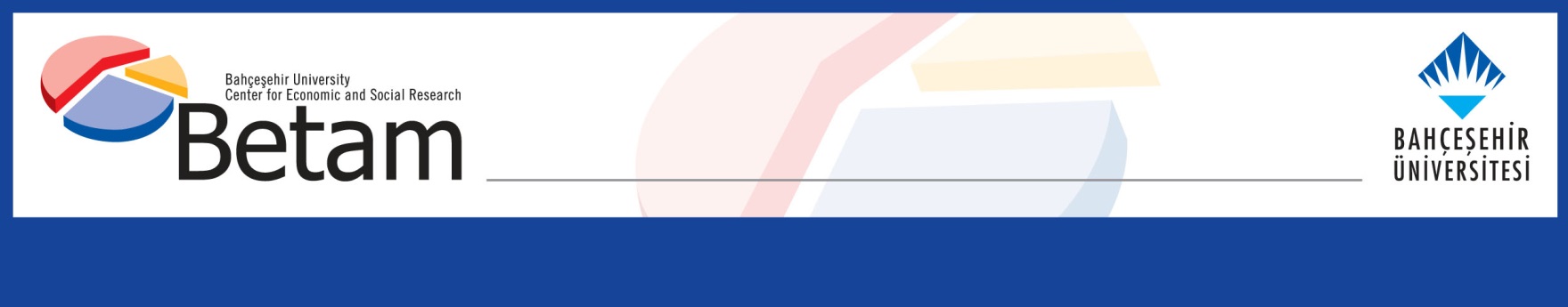 ONE OF EVERY FOUR FEMALE-HEADED HOUSEHOLDS IS POOR Gökçe Uysal* and Mine Durmaz**Executive SummaryThe status of female-headed households is an important topic in terms of both gender equality and equality of opportunities for future generations. According to the 2011 wave of Survey of Income and Living Conditions data, two different profiles of female-headed households emerge: young and educated women with relatively strong attachment to the labor market and old and low-educated women living alone. Nevertheless, material deprivation is more common among female-headed households regardless of their profiles. One of every four female-headed households can satisfy none of their basic needs of heating, nutrition or clothing. It is evident that targeted policies are required to help female-headed households fight poverty, however women’s attachment to the labor market ought to be taken into account in designing these policies. 15 percent of household heads are femaleThe relative status of female-headed households has been an important topic among academics, policymakers and NGO's. Indeed, the relative status of female-headed households becomes an important determinant of the living conditions of adults as well as of children who grow up in these households. Using Survey of Income and Living Conditions 2011 data, we study the status of female household heads and their households. “Household head” in this research brief corresponds to the “reference person” of TurkStat.  Turkstat defines "reference person" as an adult household member who is responsible for managing and providing for the household and who can provide the best information about the socioeconomic status and the characteristics of members of the household. Table 1: Distribution of female and male household heads, by age (2011) Source: 2011 TurkStat Income and Living Conditions Survey; Betam According to 2011 Turkish Survey of Income and Living Conditions data, 15.2 percent of approximately 19.6 million household heads are women. In other words, in Turkey 7.7 million of approximately 72 million people are living in female-headed households. When we analyze the distribution of male and female household heads by age, we can clearly see that women tend to live longer. One-third of female household heads are older than the age of 65 years, this ratio is only 11.8 percent for male heads (Table 1). Majority of female household heads are widowed Marital status of female household heads are represented in Table 2. The data reveals that, parallel to the age distribution, the partners of approximately half of the female household heads passed away. 22.9 percent of female household heads have never been married, are divorced or seperated from their husbands. On the other hand, 20 percent of female heads are married. Table 2: The marital status of female household heads (2011) Source: 2011 TurkStat Income and Living Conditions Survey; Betam Female household heads are low-educated Table 3 shows the educational status of male and female household heads. The educational status of relatively younger household heads points out two different dynamics. 17.9 percent of female household heads and only 2.2 percent of male heads are illiterate. Although illiteracy is more common among female household heads, the number of illiterate male and females household heads are almost the same. There are 360 thousand female and 323 thousand male household heads. Parallel to the overall education level in Turkey, we observe that the majority of household heads have less than a high school degree.  Half of female household heads and almost two-third of male household heads attained at most 8 years of schooling. On the other hand, 28.4 percent of female household heads and 34 percent of male household heads are at least high school graduates. As can be seen, the frequency of being at least high school graduate does not differ between male and female household heads. The educational status distribution of 65 or more aged household heads paints a bleak picture for females. More than half of the relatively older female household heads are illiterate. This fact certainly is a reflection of low education level of previous generations. Table 3: Household heads by educational status (2011) Source: 2011 TurkStat Income and Living Conditions Survey; Betam Table 4 provides the average household sizes of female- and male-headed households. According to the data, the average size of female-headed households is 2.6 persons and the average size for male-headed households (3.9 persons) is higher compared to female-headed households (Table 5). Female household heads are relatively older on average, which contributes to this fact. Also, it is obvious that the household size of female-headed households among households with younger than 65 years of age is smaller. While average size of younger than 65 years of age female-headed households is 2.9 persons, this ratio is 4.1 persons for male-headed. The number of children in female-headed household is smallSimilarly, there are more children in male-headed households compared to that in female-headed households. While there are at least 3 children in 12 percent of male-headed households, this share among female-headed households are approximately 5 percent. On the other hand, 72 percent of about 3 million female household heads do not have any children living with them. For male household heads this ratio is 44 percent.Table 4: Average household sizes (2011)  Source: 2011 TurkStat Income and Living Conditions Survey; Betam Table 5: Distribution of household heads by the number of children (2011) Source: 2011 TurkStat Income and Living Conditions Survey; Betam One of four young female household heads are wage and/or salary earnersIn Table 6 the labor market status of female household heads is provided. Compatible with previous tables, the labor market status of female heads (Table 6) are differentiated by age groups (less than 65 and 65 or more). In the age group of younger than 65 years, the ratio of female household heads in the labor market (working or seeking a job) reaches 36.3 percent. It is still striking that almost half of female household heads are busy with household chores. The majority of females household heads older than 65 years of age is retired or consider themselves too old to work but still one-third of them are busy with household chores. Table 6: The labor market status of female household heads (2011) Source: 2011 TurkStat Income and Living Conditions Survey; Betam Female household heads, who are already employed, are predominantly wage and/or salary earners in non-agricultural sectors.  The ratio of employer or self-employed women is above 15 percent. On the other hand, women in agriculture are employed largely as self-employed, unpaid family workers or causal workers. Table 7: The employment status of female household heads (2011) Source: 2011 TurkStat Income and Living Conditions Survey; Betam West-East differentiationThe regional distribution of household heads is provided in Table 8. Above we mentioned that 15.2 percent of overall households in Turkey are female-headed. However, there are important regional differences. Two regions have the highest share  of female household heads: Mediterranean (17.5 percent) and Aegean (17.1 percent), whereas Central Anatolia (8.7 percent) and Northeast Anatolia (10.3 percent) have the lowest ratios. It is interesting to see that the ratio of female household heads in Southeast Anatolia (14.4 percent) is close to national average ratio and higher than expected. High female household head ratio found in this region, which has socio-economic structural similarities with Central East Anatolia and Northeast Anatolia region, is a fact worth investigating. Table 8: The distribution of female and male household heads by regions (2011) Source: 2011 TurkStat Income and Living Conditions Survey; Betam One of every four female-headed household faces material deprivation In this research brief, poverty is measured in terms of material deprivation, and the people who gave negative responses to the questions related to the satisfaction of needs of nutrition, heating and clothing in 2011 Income and Living Conditions Survey are considered to be materially deprived.  In the year of 2011, 15.1 million people could not meet any of the three needs of nutrition, heating and clothing. Furthermore, material deprivation depends on the gender of household head and according to the data, material deprivation is more widespread among female-headed households. 771 thousand (25.8 percent) of approximately 3 million female-headed households are facing material deprivation (Table 9). Among the 13 million households with male heads, about 3 million (17.7 percent) live in material deprivation. In other words, material deprivation is more common among female-headed households. A similar pattern emerges when we consider poverty from other point of view. 15.1 million people are living in material deprivation in Turkey. 2 million of them are living in female-headed households and other 13 million are living in male-headed households. In other words, 27.2 percent of people living in female-headed households and 20 percent of individuals living in male-headed households are poor. Table 9: Material deprivation in male- and female-headed households (2011) Source: 2011 TurkStat Income and Living Conditions Survey; Betam Two different profiles of female household heads To sum up briefly, two different profiles among female-headed households stand out. While one group consists of women that are relatively younger, highly-educated, in wage employment in non-agricultural sectors, the other is characterized by relatively older and low-educated women. Even though for clearly different reasons, both groups of women have fewer children living with them. It easy to anticipate that the children of relatively older women are living in another households. For the group of relatively younger women, fertility rate is probably lower due to high material and emotional costs of raising children as a single-parent. Regardless of the profile of the female head, material deprivation is more common among female-headed households. One of every four female-headed households and 27.2 percent of people living in these households are facing material deprivation, in terms of nutrition, heating and clothing. These ratios is lower for male-headed households. Policies aiming to improve the relative status of female household heads will help foster gender equality and improve equality of opportunity for children who grow up in these households. In this respect, these policies ought to include components aiming to strengthen the labor market attachment of females.  Female household heads Female household heads Male household heads Male household heads Age group Number of heads(in thousands) %Number of heads (in thousands) %Less than 65          2,01467.310,96788.265 and more              977    32.61,96811.8Total number of households2,99110016,667100The number of female heads (in thousands)%Never married 2167.2Married60120.1Widowed1,70457Divorced38513Living apart 842.8Total number of female heads2,991100Female household heads Female household heads Female household heads Female household heads Female household heads Less than 65 Less than 65 65  and more 65  and more The number of heads (in thousands)  %The number of heads (in thousands)%Illiterate 36017.954255.5Less than high school1,08353.840241.1High school 30415.1151.5Tertiary education 26713.3181.9Total number of female household heads 2,014100977100Male household heads Male household heads Male household heads Male household heads Male household heads Less than 65 Less than 65 65  and more 65  and more The number of heads (in thousands)  %The number of heads (in thousands)%Illiterate 3232.233317Less than high school9,37263.81,41271.8High school 2,938201035.2Tertiary education 2,060141186Total number of male household heads 14,6931001,967100Female-headed householdsMale-headed householdsLess than 65 years old2.94.165 years or older22.9All age groups 2.63.9Female household heads Female household heads Female household heads Female household heads Female household heads  Age groups Less than 65 Less than 65 65 and more 65 and more Number of children Number of female household heads (in thousands)%Number of female household heads (in thousands) %01,31765.486588.5139119.4596.1220610.2373.83+1004.9151.6Total number of female household heads 2,014100977100Male household heads Male household heads Male household heads Male household heads Male household heads Less than 65 Less than 65 65 and more 65 and more Number of children Number of female household heads (in thousands) %Number of female household heads (in thousands) %05,670391,68985,814,01727.31236,223,23222864,43+1,78012    703,6Total number of male household heads 14,6991001,968100Labor market status All ages Less than 6565 and more Wage and/or salary earners17.425.31.4Employer / Self-employed 6.68.62.5Seeking a job 1.62.4 -Student 1.11.7 -Retired 10.19.511.4Old, ill and disabled 19.04.149.6Busy with household chores 43.748.334.3Other inactives 0.40.20.9Non-agricultural sectorsNon-agricultural sectorsAgriculture Agriculture Employment statusNumber of household heads(in thousands)%Number of household heads(in thousands)%Wage and/or salary earners41274.70.90.6Causal workers3873118.5Employer142.60,70.4Self-employed 8114.811568.2Unpaid family workers 4,50.82012.3Total working female household heads 552100169100Regions The number of female household heads The number of male household heads The ratio of female household heads Istanbul5993,05116.4West Marmara16987116.3Aegean 4982,41917.1East Marmara2571,67513.3West Anatolia2731,66114.1Mediterranean 4682,19917.5Central Anatolia 10986311.2West Black Sea 1971,06715.6East Black Sea 10959715.4Northeast Anatolia4539310.3Central East Anatolia 626498.7South East Anatolia 2051,22214.4Total household heads 2,99116,66715.2Female-headed Male-headed Total number of households (in thousands) 2,99116,667Number of poor households (in thousands) 7712,948Poor household ratio (%)25.817.7Total number of people (in thousands) 7,66664,710Number of poor people (in thousands) 2,08812,993Poor people ratio (%) 27.220